	Application for Employment   (Confidential)We would ask applicants not to send just a CV these will not be consideredJOB TITLEYOUR NAME AND ADDRESS (Please use Block Capitals)ALL BOXES WILL EXPAND AS YOU WRITEEDUCATION AND QUALIFICATIONS  Please give details of your education and qualifications. Make sure you include any professional qualifications.TRAINING   List all training courses undertaken including practical in-house, commercial and special courses including any training schemes, evening classes and adult education.CURRENT (or most recent) EMPLOYMENTPREVIOUS EMPLOYMENTADDITIONAL INFORMATION   This part of the application is very important. Use the space below to show you have the skills, knowledge and experience to do the job described. Please include details of any relevant work (paid or unpaid) you have done in the community or with the voluntary sector. Please also  tell us about any of your leisure interests which  you may feel are pertinent in support of your application. We would draw your attention to the job description and personnel specification and will expect you to include relevant information in line with the requirements of the post.This space will expand as you write.REFERENCESIf your application is successful we will need to take up your references. Please supply the names and addresses of two referees who know you well enough to comment on your suitability for the post. One of these referees must be your present or most recent employer, or if you haven't worked before, give the name of a responsible person who knows you well, but not a relative.BTM particularly encourages applications from people with a disability.Do you have a disability? YES/NO FOR OFFICE USE ONLYComments	Operations Manager Date of Birth:Telephone No:How do you wish to be addressed in correspondence ?Mr/Mrs/Miss/Ms or Other Name and Address of School/College /UniversitySubjectsResults Grades obtainedDatesFromToName and Address of Training AgencyCourse UndertakenResults / Grades achieved.DatesFromToEmployer's Name and AddressEmployer's Name and AddressPosition HeldPosition Held  DATEFrom /ToTelephone No: Salary / WageSalary / WageNo. of Hours workedNo. of Hours workedPlease give a brief description of your Duties and Responsibilities:Please give a brief description of your Duties and Responsibilities:Please give a brief description of your Duties and Responsibilities:Please give a brief description of your Duties and Responsibilities:Please give a brief description of your Duties and Responsibilities:Employer's Name and AddressPosition HeldDates  From / ToReason for LeavingName of Referee and Status or Job Title           Address for ContactI DECLARE THAT THE INFORMATION I HAVE GIVEN IN THIS APPLICATION IS CORRECT TO THE BEST OF MY KNOWLEDGE.Signed                                                                 Date Note: The withholding, falsification or omitting of relevant information by a successful candidate are grounds for disciplinary action being taken .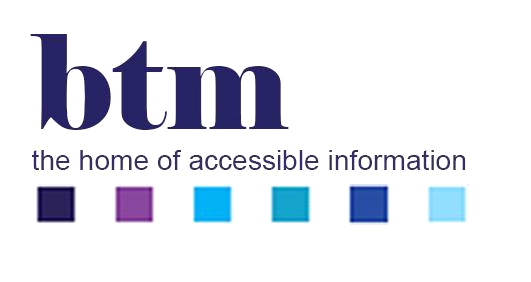 